Student InformationPrevious Theatrical ExperienceInclude: production, role and where it was producedSchedule/Rehearsal InformationA Midsummer Night’s Dream will be performed on May 2nd, 3rd and 4th at 7:00pm. Strike will immediately follow the final performance and is required for all those participating in the production. The rehearsal schedule will be as follows:Monday-Friday, March 18- April 26 from 3:00pm-6:00pm. Saturday, April 27th will be Tech day. Plan for rehearsal all day.Dress and Tech are April 29th – May 1st and may run into the evening.There will be deviations in the above schedule, but this should suffice as a basic outline. We will try to use everyone’s time wisely and only call those who are needed each day. Students may not be called to every rehearsal each week and should plan accordingly.Conflict InformationPlease list all conflicts in the conflict matrix provided below. Rehearsals are from 3-6pm unless otherwise indicated. Conflicts only need to be listed if you cannot make the rehearsal. Tech and dress rehearsal attendance is mandatory. Performances start at 7pm but call will be at least 1-2 hours before that time. Important InformationIf you are cast, we expect you to be at rehearsal when you are called. If you are ill or unable to attend, you MUST contact Ms. Hestwood at ahestwood@theloftstage.com to let her know as soon as possible. Failure to do so may result in removal from the cast. If you will have any conflicts with the rehearsal schedule, list them on the above conflict sheet or forever hold your peace. They do not eliminate you from being cast but they do allow for careful consideration in scheduling. (jobs, school activities, clubs, trips and family events must be included)Please sign your name to indicate that you have read and understand everything on this sheet.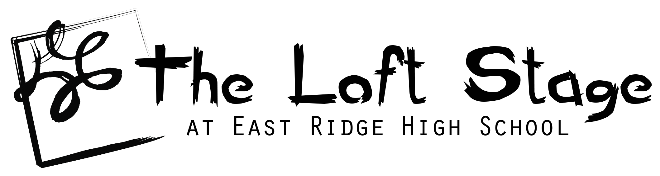 A Midsummer Night’s DreamAudition Application FormFull Name:Grade:LastFirstM.I.Address:Street AddressUnit #CityStateZip CodePhone:EmailHeight:Weight:Hair Color:Is there a particular part you are interested in? Which one?Will you accept any role offered to you? (please think this over carefully)Monday, March 18thMonday, April 15thTuesday, March 19thTuesday, April 16thWednesday, March 20thWednesday, April 17thThursday, March 21stThursday, April 18thFriday, March 22ndFriday, April 19thMonday, March 25thMonday, April 22ndTuesday, March 26thTuesday, April 23rdWednesday, March 27thWednesday, April 24thThursday, March 28thThursday, April 25thFriday, March 29thFriday, April 26thMonday, April 1stSaturday, April 27thTech Rehearsal (all day)Tuesday, April 2ndMonday, April 29thDress Rehearsal (3pm-?)Wednesday, April 3rdTuesday, April 30thDress Rehearsal (3pm-?)Thursday, April 4thWednesday, May 1stDress Rehearsal (3pm-?)Friday, April 5thThursday, May 2ndPerformance (7pm)Monday, April 8thFriday, May 3rdPerformance (7pm)Tuesday, April 9thSaturday, May 4thPerformance (7pm)Wednesday, April 10thThursday, April 11thFriday, April 12thStudent Signature:Date:Parent Signature:Date: